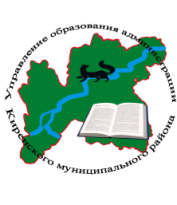 Совещание руководителей образовательных организацийДата проведения: 22 марта 2023Начало совещания: 10.00 часов.Место проведения: МКУ «Центр развития образования».Участники совещания:  специалисты Управления образования, методисты МКУ ЦРО, руководители образовательных организаций.Повестка совещания10.00-10.10 Вступительное слово Звягинцева О. П., начальник Управления 10.10-10.40 Итоги Всероссийской олимпиады школьников в 2022-23 учебном году.                     Результаты аттестации пед. работников за 1 полугодие Полоскова Т.А., методист МКУ ЦРО10.40-11.00 Итоги педагогического форумаБровченко Н.О.,  директор МКУ ЦРО  11.00-11.20  Подготовка к аккредитационному мониторингуЗырянова С.Л., заместитель начальника Управления11.20-11.40 Финансовый менеджмент в ходе исполнения бюджета в ООПоляченко М.Г., заместитель начальника Управления11.40-12.00 Об организации летнего отдыха и занятости обучающихся в летний период 2023 годаРоднаева О.А., ведущий специалист12.00-12.10 Организация питания в ОО Войтова Ю.М., руководитель группы питания  12.10-12.20 О предоставлении наградных документов Зограбян Е.Л., ведущий специалист по персоналу  12.20-12.30   Вопросы - ответы